Рекомендации по оформлению официального письма согласно СТО-5.13.2-16РуководительОрганизацияФамилия И.О.(в дательном падеже,шрифт № 13, 14 «Times New Roman», одинарный межстрочный интервал)ул. Профсоюзная, д. 82,г. Москва, 117393Илиmail@mail.ru
О чем (с заглавной буквы, шрифт № 12 «Times New Roman», одинарный межстрочный интервал)Уважаемый Имя Отчество!БУ ВО «Сургутский государственный университет» просит направить….Сургутский государственный университет считает возможным….Приложение: на 2 л. в 1 экз. (если названо в тексте).Приложение: 1. Положение об отделе на 8 л. в 1 экз.2. Справка о кадровом составе Управления на 1 л. в 1 экз. (если не названо в тексте или их несколько).Шрифт № 13, 14 «Times New Roman»; одинарный межстрочный интервал; выравнивание текста по ширине; абзацный отступ 1,25; поля: верхнее, нижнее, левое – 2 см, правое – 1 см. Ректор                                                                                                                   С.М. Косенок(Отметка об исполнителе может печататься шрифтом меньшего размера, одинарным межстрочным интервалом)Исп.: Фамилия Имя ОтчествоК.т.: 8 (3462) 00-00-00 (вн. 0000 – если требуется)+7 900-000-00-00                                           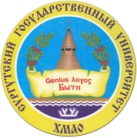 БЮДЖЕТНОЕ  УЧРЕЖДЕНИЕ ВЫСШЕГО  ОБРАЗОВАНИЯХАНТЫ-МАНСИЙСКОГО АВТОНОМНОГО ОКРУГА - ЮГРЫ«Сургутский государственный университет»(БУ ВО «Сургутский государственный университет»)Проспект Ленина, . Сургут, Ханты-Мансийский автономный округ – Югра, 628412Тел. (3462) 76 29 00, факс (3462) 76 29 29e-mail: rector@surgu.ruhttp://www.surgu.ruОКПО 27387694ОГРН 1028600609180ИНН 8602200001 / КПП 860201001От «____»  ________________ 20      г. №  ______________На № _______________от «___» ______________20      г.